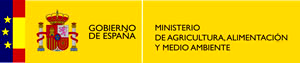 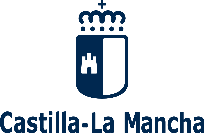 RÉGIMEN DE AYUDA BÁSICA A LA RENTA PARA LA SOSTENIBILIDADSolicitudes de Cesión de DerechosCampaña 2024 – R.D. 1045/2022 de 27 de diciembre de 2022MODELO HECAMBIOS DE TITULARIDAD POR HERENCIAS, LEGADOS Y USUFRUCTOS(Peaje 0%)Cumplimentar tantas solicitudes como personas beneficiarias.En caso de que exista persona usufructuaria debe figurar ésta y no la parte heredera.(3) En caso de usufructos, si la persona usufructuaria autoriza que sean asignados a la parte heredera los porcentajes de la explotación indicados.CONSULTA DE DATOS TRIBUTARIOS Y DE LA SEGURIDAD SOCIAL.Autorizo a la Consejería de Agricultura, Ganadería y Desarrollo Rural, en aplicación de lo dispuesto en el artículo 95.1 k) de la Ley 58/2003, de 17 de diciembre, General Tributaria, la cesión de los datos tributarios que precisen las Administraciones Públicas para el desarrollo de sus funciones, como por lo establecido en el Real Decreto 209/2003, de 21 de febrero, en lo referente a la Seguridad Social, todo ello de conformidad con la Ley Orgánica 3/2018, de 5 de diciembre, de Protección de Datos Personales y garantía de los derechos digitales.PERSONA CESIONARIA – Autorizo a la Administración:  	 SI		 NONOTIFICACIONES ELECTRÓNICAS.Autorizo a la administración a comunicarme por medios electrónicos a través de la Plataforma de Notificaciones Telemáticas de la Administración de la Junta de Comunidades de Castilla-La Mancha (https://notifica.jccm.es/notifica/). (1)PERSONA CESIONARIA – Autorizo a la Administración:  	 SI		 NO(1) Cumplimentar los campos de CORREO ELECTRÓNICO Y TELÉFONO DE CONTACTO (MÓVIL).En cumplimiento del art. 98 del Reglamento (UE) 2021/2116, del Parlamento Europeo y del Consejo, de 2 de diciembre de 2021, se le informa de que sus datos se publicarán y podrán ser tratados por organismos de auditoría e investigación de la Unión y de los Estados miembros, para salvaguardar los intereses financieros de la Unión.DECLARACIÓN Y SOLICITUD.Las personas abajo firmantes declaran que los datos indicados son ciertos, y de acuerdo con el Art. 31 del R.D. 1045/2022 solicitan que le sean cedidos a la persona cesionaria los derechos identificados por la persona cedente consultando su balance en la siguiente dirección: https://www3.sede.fega.gob.es/bdcgabcse/inicio/inicioAplicacion.action		Identificación de Derechos 2024 (Obligatorio): Identificación de la Explotación Transferida: Cumplimentar el cuadro de la página 3.Comunidad Autónoma Donde Presentó Solicitud Única C-2023 (Persona Cedente):      En      , a    de      La persona cesionaria.Fdo.:      *En caso de representación mancomunada deben firmar todos los socios mancomunadosIdentificación de la Explotación Transferida:(*)Comprobación de que la superficie total por región (hectáreas admisibles) es mayor o igual al número total de derechos transferidos  por región y que los derechos a ceder pertenecen a la misma región que la superficie a transferir.  MODELO HE       PROPUESTA PARA ESTIMADO	    				SOLICITUD	              	A EXPENSAS VALIDACIONES MAPA				              DESESTIMADAVº. B. El Funcionario	En      , a       de      Fdo.:      	Fecha de : No procede la tramitación por:      _______________________________________________________________________________________________________________________________________________________________________________________________________________________________________________________________________________________________________________________________________________________________________________________________________________________________________________________________________________________________________________________________________________________________________________________________________________________________________________________________________________________________________________________________________________________________________________REGISTRO DE ENTRADAFecha de entrada en Órgano competenteCÓDIGO EXPEDIENTECÓDIGO EXPEDIENTECÓDIGO EXPEDIENTECÓDIGO EXPEDIENTECÓDIGO EXPEDIENTECÓDIGO EXPEDIENTECÓDIGO EXPEDIENTECÓDIGO EXPEDIENTECÓDIGO EXPEDIENTECÓDIGO EXPEDIENTECÓDIGO EXPEDIENTECÓDIGO EXPEDIENTEPROVPROVMODMODNÚMERONÚMERONÚMERONÚMERONÚMERONÚMEROCDHENº Procedimiento: 035285SIACI: SK84DATOS DE LA PERSONA TITULAR CEDENTE DE LOS DERECHOSDATOS DE LA PERSONA TITULAR CEDENTE DE LOS DERECHOSDATOS DE LA PERSONA TITULAR CEDENTE DE LOS DERECHOSDATOS DE LA PERSONA TITULAR CEDENTE DE LOS DERECHOSDATOS DE LA PERSONA TITULAR CEDENTE DE LOS DERECHOSDATOS DE LA PERSONA TITULAR CEDENTE DE LOS DERECHOSDATOS DE LA PERSONA TITULAR CEDENTE DE LOS DERECHOSDATOS DE LA PERSONA TITULAR CEDENTE DE LOS DERECHOSDATOS DE LA PERSONA TITULAR CEDENTE DE LOS DERECHOSNIF:Nombre/Razón SocialNombre/Razón SocialNombre/Razón SocialPrimer apellidoPrimer apellidoPrimer apellidoSegundo apellidoSegundo apellidoCorreo electrónicoCorreo electrónicoTeléfono de contacto (fijo)Teléfono de contacto (fijo)Teléfono de contacto (fijo)Teléfono de contacto (móvil)Teléfono de contacto (móvil)Teléfono de contacto (móvil)Teléfono de contacto (móvil)DomicilioDomicilioDomicilioLocalidadLocalidadLocalidadProvinciaProvinciaC. PostalPERSONA JURÍDICA. DATOS DE LA PERSONA REPRESENTANTE LEGALPERSONA JURÍDICA. DATOS DE LA PERSONA REPRESENTANTE LEGALPERSONA JURÍDICA. DATOS DE LA PERSONA REPRESENTANTE LEGALPERSONA JURÍDICA. DATOS DE LA PERSONA REPRESENTANTE LEGALPERSONA JURÍDICA. DATOS DE LA PERSONA REPRESENTANTE LEGALPERSONA JURÍDICA. DATOS DE LA PERSONA REPRESENTANTE LEGALPERSONA JURÍDICA. DATOS DE LA PERSONA REPRESENTANTE LEGALPERSONA JURÍDICA. DATOS DE LA PERSONA REPRESENTANTE LEGALPERSONA JURÍDICA. DATOS DE LA PERSONA REPRESENTANTE LEGALNIF:NombreNombreNombrePrimer apellidoPrimer apellidoPrimer apellidoSegundo apellidoSegundo apellidoDATOS DE LA PERSONA TITULAR CESIONARIA DE LOS DERECHOS (1)DATOS DE LA PERSONA TITULAR CESIONARIA DE LOS DERECHOS (1)DATOS DE LA PERSONA TITULAR CESIONARIA DE LOS DERECHOS (1)DATOS DE LA PERSONA TITULAR CESIONARIA DE LOS DERECHOS (1)DATOS DE LA PERSONA TITULAR CESIONARIA DE LOS DERECHOS (1)DATOS DE LA PERSONA TITULAR CESIONARIA DE LOS DERECHOS (1)DATOS DE LA PERSONA TITULAR CESIONARIA DE LOS DERECHOS (1)DATOS DE LA PERSONA TITULAR CESIONARIA DE LOS DERECHOS (1)DATOS DE LA PERSONA TITULAR CESIONARIA DE LOS DERECHOS (1)NIF:Nombre/Razón SocialNombre/Razón SocialNombre/Razón SocialPrimer apellidoPrimer apellidoPrimer apellidoSegundo apellidoSegundo apellidoCorreo electrónicoCorreo electrónicoTeléfono de contacto (fijo)Teléfono de contacto (fijo)Teléfono de contacto (fijo)Teléfono de contacto (móvil)Teléfono de contacto (móvil)Teléfono de contacto (móvil)Teléfono de contacto (móvil)DomicilioDomicilioDomicilioLocalidadLocalidadLocalidadProvinciaProvinciaC. PostalPERSONA JURÍDICA. DATOS DE LA PERSONA REPRESENTANTE LEGALPERSONA JURÍDICA. DATOS DE LA PERSONA REPRESENTANTE LEGALPERSONA JURÍDICA. DATOS DE LA PERSONA REPRESENTANTE LEGALPERSONA JURÍDICA. DATOS DE LA PERSONA REPRESENTANTE LEGALPERSONA JURÍDICA. DATOS DE LA PERSONA REPRESENTANTE LEGALPERSONA JURÍDICA. DATOS DE LA PERSONA REPRESENTANTE LEGALPERSONA JURÍDICA. DATOS DE LA PERSONA REPRESENTANTE LEGALPERSONA JURÍDICA. DATOS DE LA PERSONA REPRESENTANTE LEGALPERSONA JURÍDICA. DATOS DE LA PERSONA REPRESENTANTE LEGALNIF:NombreNombreNombrePrimer apellidoPrimer apellidoPrimer apellidoSegundo apellidoSegundo apellidoDña/ D.      _______________________________________________________________________________con NIF      _______________ Domicilio      _______________    ________________Localidad      ______   _______ Provincia      ____   _________ C.P.           como persona usufructuaria de la herencia autorizo que sean asignados a la parte heredera los derechos de la explotación indicados.La persona usufructuariaFdo.:      Dña/ D.      _______________________________________________________________________________con NIF      _______________ Domicilio      _______________    ________________Localidad      ______   _______ Provincia      ____   _________ C.P.           como persona usufructuaria de la herencia autorizo que sean asignados a la parte heredera los derechos de la explotación indicados.La persona usufructuariaFdo.:      APELLIDOS Y NOMBRE O RAZÓN SOCIAL DE LA PERSONA TITULAR CEDENTENIFNIFINFORMACIÓN BÁSICA DE PROTECCIÓN DE DATOSINFORMACIÓN BÁSICA DE PROTECCIÓN DE DATOSResponsableDirección General de Agricultura y GanaderíaFinalidadGestión de las ayudas a la agricultura y ganaderíaLegitimaciónEjercicio de poderes públicos. Reglamento (UE) 2021/2116 del Parlamento Europeo y del Consejo de 2 de diciembre de 2021 sobre la financiación, la gestión y el seguimiento de la política agrícola comúnDestinatarios/asExiste cesión de datosDerechosPuede ejercer los derechos de acceso, rectificación o supresión de sus datos, así como otros derechos, tal y como se explica en la información adicionalInformación adicionalDisponible en la dirección electrónica: https://rat.castillalamancha.es/info/0235Región ABRSCódigo IdentificaciónCódigo IdentificaciónNº Derechos% TransferidoTotal DerechosRegión ABRSDesdeHastaNº Derechos% TransferidoTotal DerechosTotal Total Total Total APELLIDOS Y NOMBRE O RAZÓN SOCIAL DE LA PERSONA TITULAR CEDENTENIFC.A.Región ABRSReferencia SIGPACReferencia SIGPACReferencia SIGPACReferencia SIGPACReferencia SIGPACReferencia SIGPACReferencia SIGPACSuperficie SIGPACSuperficie CesiónC.A.Región ABRSProvinciaMunicipioAgregadoZonaPolígonoParcelaRecintoSuperficie SIGPACSuperficie Cesión                                                                                                                               (**)      TOTAL SUPERFICIE HA                                                                                                                                (**)      TOTAL SUPERFICIE HA                                                                                                                                (**)      TOTAL SUPERFICIE HA                                                                                                                                (**)      TOTAL SUPERFICIE HA                                                                                                                                (**)      TOTAL SUPERFICIE HA                                                                                                                                (**)      TOTAL SUPERFICIE HA                                                                                                                                (**)      TOTAL SUPERFICIE HA                                                                                                                                (**)      TOTAL SUPERFICIE HA APELLIDOS Y NOMBRE O RAZÓN SOCIAL DE LA PERSONA TITULAR CEDENTENIFDOCUMENTACIÓN(Obligatorio)COMPROBACIÓN(A Rellenar por la Administración) En todo caso, copia del NIF de toda la parte heredera firmante del reparto de derechos. En caso de herencia yacente, NIF de la persona representante o administradora acreditada, así como documento oficial que acredite a la parte que compone la herencia yacente y su representación.En caso de sucesión testamentaria Escritura Pública de manifestación y aceptación de herencia, o en su defecto los documentos siguientes:      Certificado de defunción.      Libro de familia de la persona fallecida.      Certificado de últimas voluntades.      Testamento.En caso de sucesión intestada Escritura Pública de manifestación y aceptación de herencia, o en su defecto los documentos siguientes:       Certificado de defunción.       Libro de familia de la persona fallecida.       Certificado de últimas voluntades.        Escritura Pública de declaración de herederos. Documento de autorización expresa de la parte heredera legal y copia del NIF de todos sus integrantes, en caso de cesión de los derechos de Ayuda Básica a la Renta para la Sostenibilidad con criterios diferentes a los especificados en la documentación testamentaria (Herencias yacentes y transmisión a una o varias personas herederas).  SI                              NO  SI                              NO  SI                              NO                                                                                                                            SI                              NO  SI                              NO SI                              NO SI                              NO SI                              NO SI                              NO SI                              NO SI                              NO SI                              NO SI                              NOCOMPROBACIÓN(A rellenar por la Administración)COMPROBACIÓN(A rellenar por la Administración)▪ De que el testamento aportado es concordante con la parte interviniente que debe figurar en el modelo de constitución de la Herencia Yacente.▪ De que la autorización de las/os herederas/os en favor de una/o o varias/os de ellas/os se encuentra firmada por todas/os. SI                              NO  SI                              NO 